VSTUPNÍ ČÁSTNázev moduluVíme, co slyšímeKód moduluČJ-m-4/AL17Typ vzděláváníVšeobecné vzděláváníTyp moduluvšeobecně vzdělávacíVyužitelnost vzdělávacího moduluKategorie dosaženého vzděláníM (EQF úroveň 4)L0 (EQF úroveň 4)Vzdělávací oblastiČJ - Český jazykKomplexní úlohaObory vzdělání - poznámkyDélka modulu (počet hodin)12Poznámka k délce moduluPlatnost modulu od30. 04. 2020Platnost modulu doVstupní předpokladyVstupním předpokladem je osvojení odpovídajících očekáváných výstupů RVP ZV v oblasti čtenářské gramotnosti.JÁDRO MODULUCharakteristika moduluVzdělávací modul spadá do obsahového okruhu Neumělecký text a informace, je zaměřen na upevnění a další rozvoj dovedností v oblasti práce se slyšenými informacemi. Žáci se učí rozlišovat mezi různými typy slyšeného textu a osvojují si dovednost rozlišení zdůvodnit. Předmětem modulu je rovněž zpracování informací ze slyšeného textu, jejich vyhodnocení a interpretace.Očekávané výsledky učeníŽáka) vybere požadované informace ze slyšeného textu;b) vysvětlí/odhadne význam konkrétní pasáže slyšeného textu;c) rozliší podstatné a nepodstatné informace ve slyšeném textu a posoudí jejich věrohodnost;d) rozezná ve slyšeném textu manipulativní prvky, konstatování skutečnosti, vyjádření názoru a domněnky.Obsah vzdělávání (rozpis učiva)Porozumění slyšenému textu;kritické myšlení ve vztahu k audiotextům;práce s informacemi;rozpoznávání manipulace v mluvených projevech. Obsahem modulu je rozvoj funkční gramotnosti žáků. Žáci se učí kritické práci se slyšenými informacemi od jejich příjmu přes posouzení až k jejich samostatnému zpracování. Pracuje se s audio/videoukázkami.Učební činnosti žáků a strategie výukyPráce s tematickými soubory úloh zaměřenými na rozvoj a ověřování dovedností odvozených od slyšeného textu (práce s úlohami i pracovními listy může probíhat individuálně i ve skupinách);práce s audio/videoukázkami pod metodickým vedením vyučujícího;práce s pracovními listy k audio/videoukázkám (práce s úlohami i pracovními listy může probíhat individuálně i ve skupinách);řízená diskuse k problematice prezentování faktů, názorů, domněnek prostřednictvím mluveného slova;práce s ukázkami obsahujícími prvky manipulativního charakteru;simulace reakcí na projevy manipulace v mluvených projevech.Zařazení do učebního plánu, ročníkVÝSTUPNÍ ČÁSTZpůsob ověřování dosažených výsledkůPrůběžně je prováděno hodnocení s využitím prvků formativního hodnocení, na konci modulu je využito nástrojů sumativního i formativního hodnocení.a) vybere požadované informace ze slyšeného textu;v průběhu modulu ověřováno prostřednictvím pracovních listů a souborů úloh odvozených od slyšeného textub) vysvětlí/odhadne význam konkrétní pasáže slyšeného textu;v průběhu modulu ověřováno prostřednictvím pracovních listů a souborů úloh odvozených od slyšeného textuc) rozliší podstatné a nepodstatné informace ve slyšeném textu a posoudí jejich věrohodnost;v průběhu modulu ověřováno prostřednictvím pracovních listů a souborů úloh odvozených od slyšeného textud) rozezná ve slyšeném textu manipulativní prvky, konstatování skutečnosti, vyjádření názoru a domněnky; v průběhu modulu ověřováno prostřednictvím pracovních listů a souborů úloh odvozených od slyšeného textu

 Výsledky učení a)–d) ověřovány v závěru modulu souhrnným testem, jehož specifikací jsou předmětné výsledky učení. Základní nastavení specifikace testu je 25% zastoupení každého výsledku učení. Toto nastavení lze měnit podle potřeb jednotlivých vyučujících, přičemž zastoupení jednotlivých výsledků učení nesmí klesnout pod 10 %. Procentuální zastoupení výsledku učení je odvozeno od maximálního získatelného počtu bodů za daný výsledek učení (nikoli tedy od počtu úloh – může se jednat o dramatický rozdíl). Vzhledem k obtížnosti konstrukce evaluačních nástrojů odvozených od slyšených testů se doporučuje variantní hodnocení očekávaných výsledků učení a uplatnění hodnocení na škále uspěl – neuspěl. Kritéria hodnoceníPři průběžném hodnocení dosahovaných jednotlivých výsledků učení a)–d) je využíváno souborů úloh / pracovních listů, které zaručují vysokou objektivitu hodnocení – hodnocení na úrovni stanovení mezní hranice úspěšnosti a od ní odvozených bodových rozmezí pro případné vyjádření výsledku žáka známkou nebo jiným číselným či slovním způsobem je u jednotlivých výsledků učení v kompetenci vyučujícího. Zároveň se doporučuje souběžně využít prvků formativního hodnocení. Při vhodně užitých souborech úloh / pracovních listech lze sledovat dosažený pokrok každého žáka. Při závěrečném ověřování dosažených výsledků učení souhrnným testem jsou doporučená kritéria nastavena následovně:Mezní úroveň úspěšnosti je stanovena na 40 %. Převodník dosažené úspěšnosti na známkuúspěšnost žáka v testu pod 40 % = nedostatečný úspěšnost žáka v testu od 40 do 55 % = dostatečný úspěšnost žáka v testu od 56 do 70 % = dobrý úspěšnost žáka v testu od 71 do 85 % = chvalitebný úspěšnost žáka v testu od 86 do 100 % = výbornýNastavená obtížnost testu musí odpovídat dovednostem žáků kategorie vzdělání M, tzn. doporučuje se používat úlohy s průměrnou i vyšší úrovní obtížnosti v závislosti na specifikaci testu. Neproporcionální zastoupení úloh by vyvolávalo potřebu snižovat/zvyšovat mezní hranici úspěšnosti a použitý evaluační nástroj (zpravidla test) by vykazoval nevyhovující psychometrické charakteristiky.Při doporučeném variantním hodnocení na škále uspěl – neuspěl musí žák uspět ve všech výsledcích učení a)–d). Doporučená literaturaŠtícha, F.: O nepřesnosti našeho vyjadřování. Jazyk jako produkt intuitivního myšlení. Praha, Academia 2016.učebnice a další výukové materiály dle potřeb vyučujícíhoPoznámkyDoporučuje se pracovat s materiály obsahově blízkými danému oboru vzdělání, případně zájmům žáků.Obsahové upřesněníVV - Všeobecné vzděláváníMateriál vznikl v rámci projektu Modernizace odborného vzdělávání (MOV), který byl spolufinancován z Evropských strukturálních a investičních fondů a jehož realizaci zajišťoval Národní pedagogický institut České republiky. Autorem materiálu a všech jeho částí, není-li uvedeno jinak, je František Brož. Creative Commons CC BY SA 4.0 – Uveďte původ – Zachovejte licenci 4.0 Mezinárodní.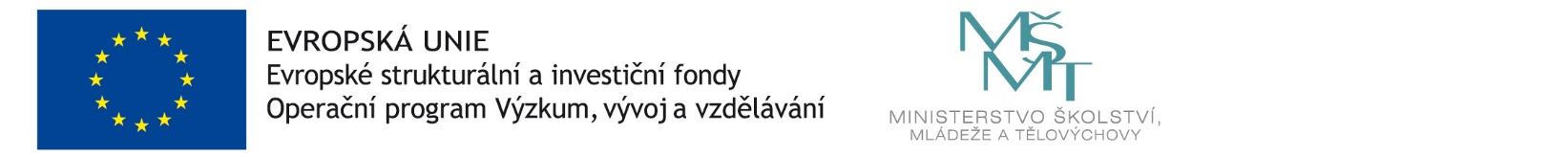 